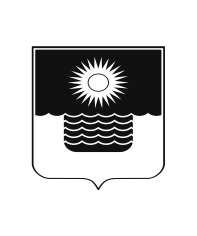 АДМИНИСТРАЦИЯ МУНИЦИПАЛЬНОГО ОБРАЗОВАНИЯГОРОД-КУРОРТ ГЕЛЕНДЖИКПОСТАНОВЛЕНИЕот 10 октября 2022 года 	                    		                 		 № 2219г. ГеленджикОб отказе в предоставлении разрешения на отклонение
от предельных параметров разрешенной реконструкции
объекта капитального строительства на земельном участке
по адресу: г. Геленджик, ул. Кирова, 142Рассмотрев заявление гр-на Гончарова Александра Евгеньевича от                              8 декабря 2021 года №17307, на основании рекомендаций комиссии по подготовке проекта правил землепользования и застройки муниципального образования город-курорт Геленджик об отказе в предоставлении разрешения на отклонение от предельных параметров разрешенной реконструкции объекта капитального строительства от 18 марта 2022 года, руководствуясь статьями 38, 40 Градостроительного кодекса Российской Федерации, статьями 16, 37 Федерального закона от 6 октября 2003 года №131-ФЗ «Об общих принципах организации местного самоуправления в Российской Федерации» (в редакции Федерального закона от 30 декабря 2021 года №492-ФЗ), решением Думы муниципального образования город-курорт Геленджик от 27 июля 2010 года №466 «Об утверждении правил землепользования и застройки части территории муниципального образования город-курорт Геленджик»                          (в редакции решения Думы муниципального образования город-курорт Геленджик от 10 сентября 2021 года №416), решением Думы муниципального образования город-курорт Геленджик от 26 июня 2012 года №769 «Об утверждении нормативов градостроительного проектирования муниципального образования город-курорт Геленджик» (в редакции решения Думы муниципального образования город-курорт Геленджик от 31 мая 2019 года №105), оповещением о начале публичных слушаний, заключением о результатах публичных слушаний по вопросу о предоставлении разрешения на отклонение от предельных параметров разрешенной реконструкции объекта капитального строительства от 18 марта 2022 года, статьями 8, 33, 72 Устава муниципального образования город-курорт Геленджик, постановляю:1. Отказать гр-ну Гончарову Александру Евгеньевичу в предоставлении разрешения на отклонение от предельных параметров разрешенной реконструкции объекта капитального строительства на земельном участке, принадлежащем ему на праве общей долевой собственности, площадью                       285 кв.м, имеющем кадастровый номер 23:40:0410031:42, расположенном по адресу: г. Геленджик, ул. Кирова, 142, в зоне малоэтажной жилой застройки (Ж-2), в части минимальных отступов от границ земельного участка, в связи с тем, что правообладателем объекта рассмотрения не представлены достаточные обоснования того, что при размещении объекта на испрашиваемом расстоянии будут соблюдены технические регламенты.2. Разместить настоящее постановление на официальном                                 сайте администрации муниципального образования город-курорт                       Геленджик в информационно-телекоммуникационной сети «Интернет» (www.gelendzhik.org).3.Контроль за выполнением настоящего постановления возложить на заместителя главы муниципального образования город-курорт Геленджик              Грачева А.А.4. Постановление вступает в силу со дня его подписания.А.А. Богодистов, глава муниципального образования город-курорт Геленджик                                                                  